O nas – tekst łatwy do czytania i rozumieniaGdzie jesteśmy?Zespół Szkół Ekonomii i Usług w Łodzi znajduje się przyulicy Astronautów 19.To jest wejście do szkoły.ac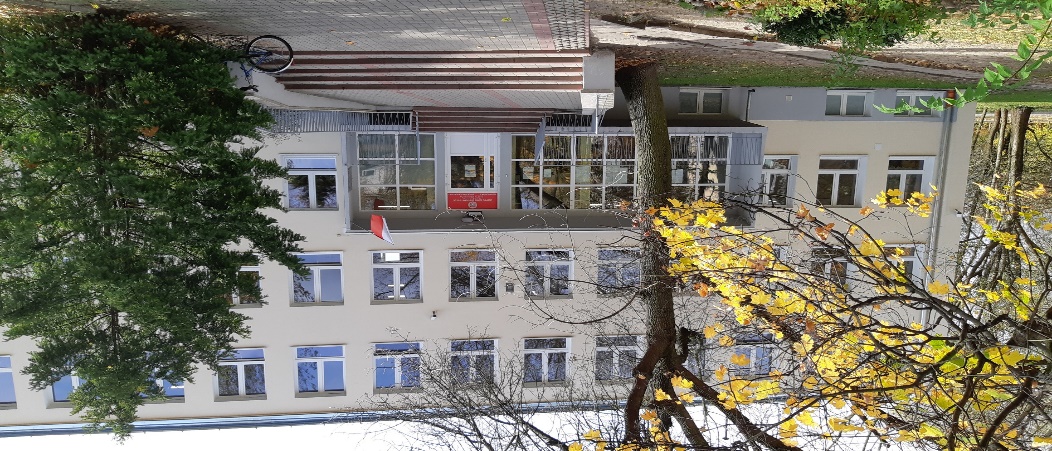 Wchodzisz do szkoły.Po wejściu do szkoły kieruj się do dyżurki.Dyżurka to miejsce, w którym jest pani woźna.Pani woźna jest pracownikiem szkoły.Pani woźna zaprowadzi Cię do sekretariatu.Sekretariat to biuro, w którym załatwisz wszystkie sprawy.Sekretariat znajduje się na parterze.Sekretariat to drzwi nr 9.Sekretariat pracuje od poniedziałku do piątku w godzinach 8:00 – 15:30.Czym zajmuje się Zespół Szkół Ekonomii i Usług w Łodzi? Zespół Szkół Ekonomii i Usług w Łodzi jest ponadpodstawową szkołą publiczną.Ponadpodstawowa szkoła publiczna to szkoła, do której idziesz po ukończeniu szkoły podstawowej.Ponadpodstawowa szkoła publiczna, to szkoła, która zapewnia bezpłatne nauczanie w zakresie ramowych planów nauczania.Ramowe plany nauczania to obowiązkowe zajęcia edukacyjne.W szkole zajmujemy się kształceniem i wychowaniem uczniów.Nauka w szkole trwa 5 lat.Zajęcia odbywają się pięć razy w tygodniu od poniedziałku do piątku.Szkołą kieruje dyrektor.Szkoła kształci w zawodach:Technik ekonomista: Technik ekonomista to osobaprowadząca sprawy kadrowe, płacowe i gospodarkę finansową firmy.Technik logistyk: Technik logistyk to osoba obsługującamagazyny i organizująca transport.Technik reklamy: Technik reklamy to osoba produkującareklamy.Technik organizacji turystyki: To osoba zajmująca sięobsługą usług turystycznych.W trakcie nauki uczniowie zdają egzaminy zawodowe i mogąuzyskać dyplomy zawodowe.Po ukończeniu szkoły uczeń może zdawać egzamin maturalny.W szkole zatrudnieni są nauczyciele, kierownik gospodarczy,pracownicy sekretariatu, administracji i obsługi.Nasza placówka oferuje: Opiekę pedagoga, pedagoga specjalnego i psychologa szkolnego.Uczniowie mogą skorzystać z pomocy psychologiczno-pedagogicznej.
Pedagog przyjmuje codziennie.Psycholog dwa razy w tygodniu.Gabinet pedagoga i psychologa znajduje się na I piętrze szkoły. Drzwi nr 106.Opiekę pielęgniarki szkolnej.Pielęgniarka przyjmuje w pokoju nr 206 na II piętrze. Jak się z nami skontaktować:Możesz napisać pismo i wysłać pocztą na adres: Zespół Szkół Ekonomii i Usług w Łodzi im. Natalii Gąsiorowskiej 93-533 Łódź ul. Astronautów19Możesz zadzwonić: 426814977Możesz też wysłać e-maila na adres kontakt@zseiu.elodz.edu.plMożesz przyjść i przynieść pismo do sekretariatu.